InhoudstafelRegister van HerstelvorderingenDit perceel staat niet geregistreerd in het register van herstelvorderingenBoskartering 1990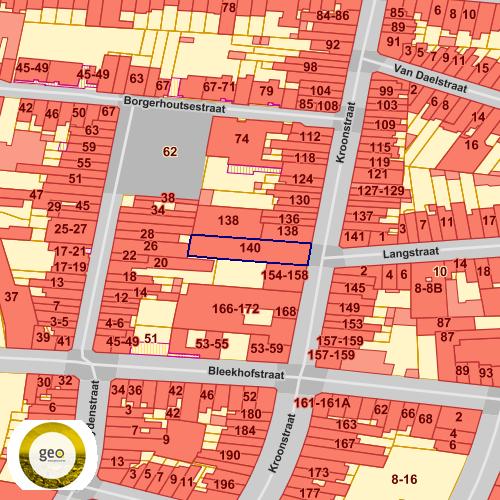 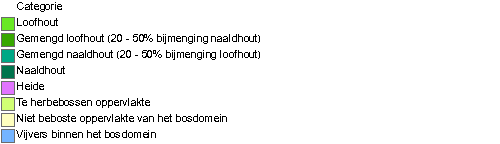 Bosreferentielaag 2000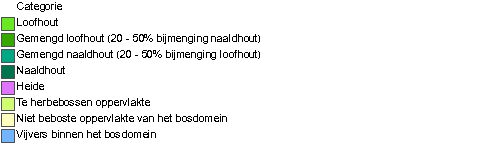 Digitale boswijzer Vlaanderen 2013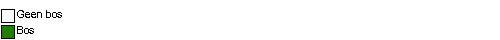 Luchtfoto Vlaanderen winter 2016 - kleur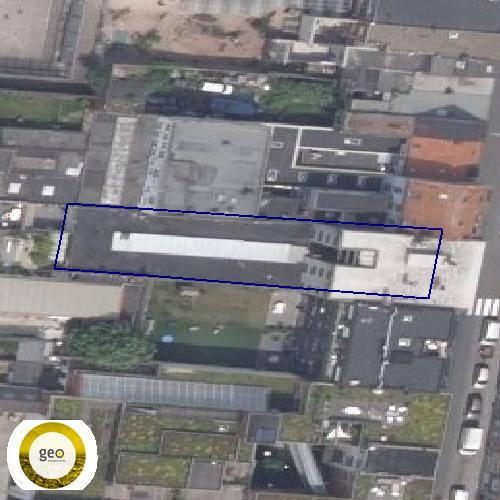 Gebieden van het VEN en het IVON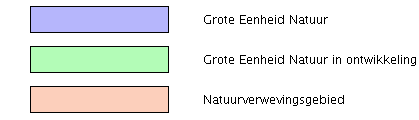 HabitatrichtlijngebiedenOverstromingsgebieden en oeverzones Integraal WaterbeleidRecent overstroomde gebieden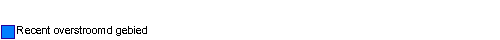 Risicozones voor overstromingen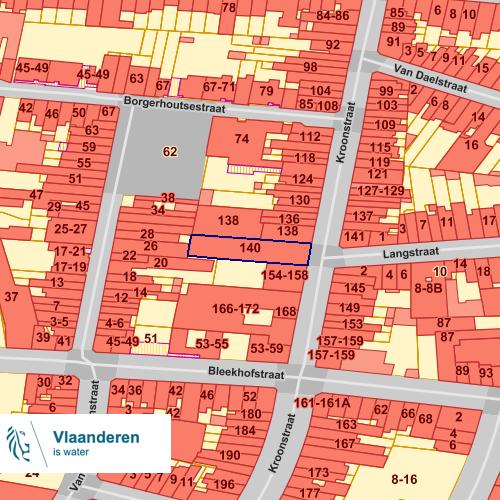 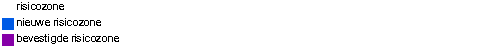 Van nature overstroombare gebieden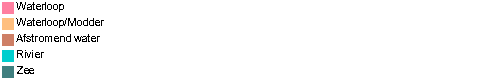 Overstromingsgevoelige gebieden 2017 (Watertoets)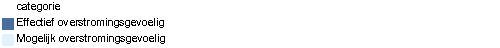 Grenzen van poldersGrenzen van wateringenGewestplan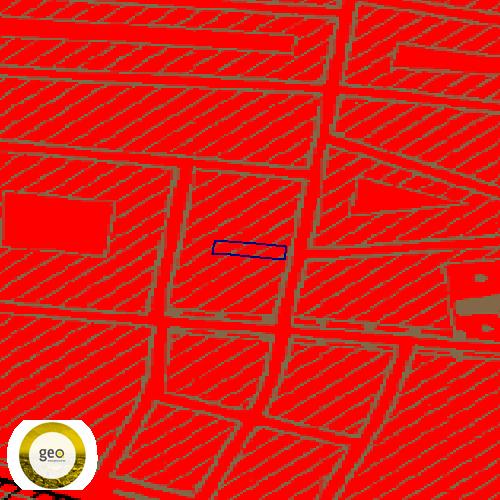 Ruimtelijk uitvoeringsplan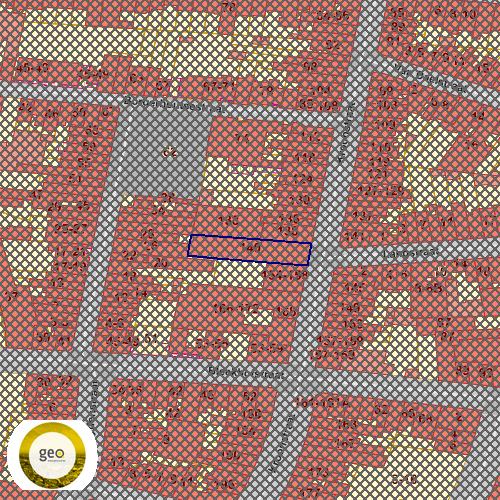 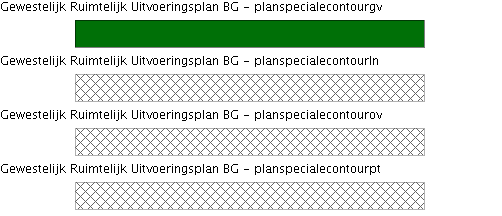 Beschermde stads- en dorpsgezichten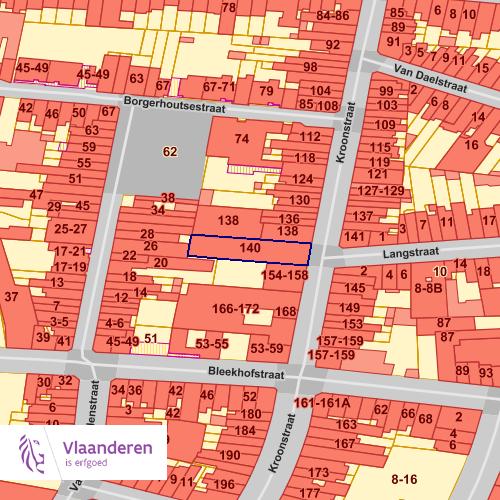 Beschermde archeologische sitesBeschermde cultuurhistorische landschappenBeschermde monumentenGehelen uit de wetenschappelijke inventaris van het bouwkundig erfgoedVastgestelde archeologische zonesUnesco werelderfgoed - buffersVastgesteld bouwkundig erfgoed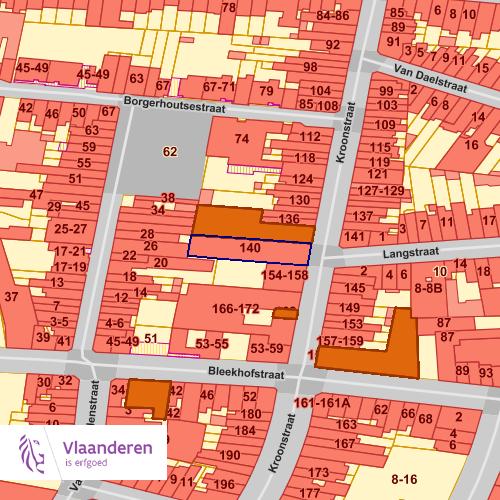 Wetenschappelijke bouwkundig erfgoed - relicten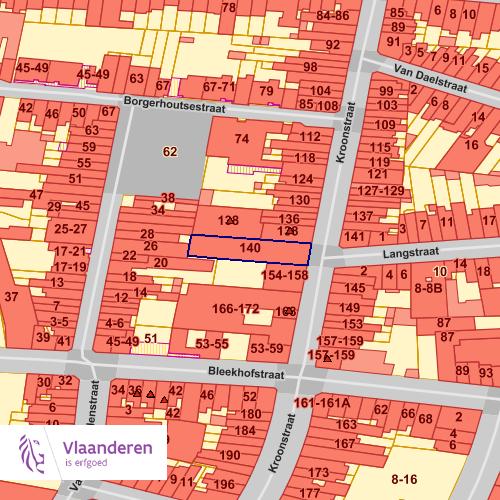 Vastgesteld bouwkundig erfgoed - gehelenVastgestelde landschapsatlasrelictenInventaris van houtige beplantingen met erfgoedwaardenVastgestelde inventaris van historische tuinen en parkenWetenschappelijke inventaris van historische tuinen en parkenAtlas der Buurtwegen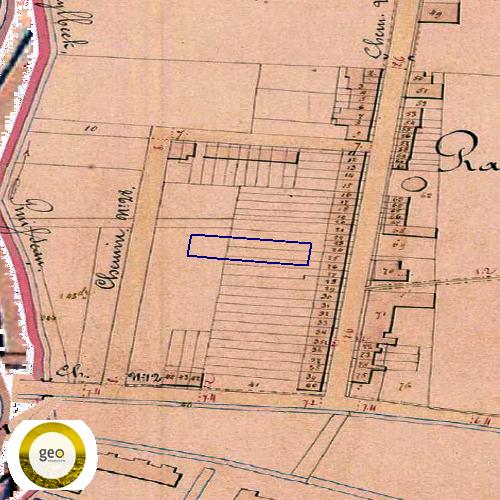 Wetenschappelijke inventaris landschapsatlasrelicten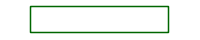 Overgangszones bij beschermd erfgoed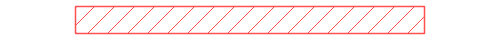 UNESCO werelderfgoed kernzones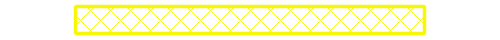 Beheersplannen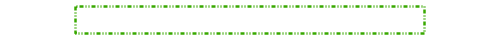 Gebieden geen archeologie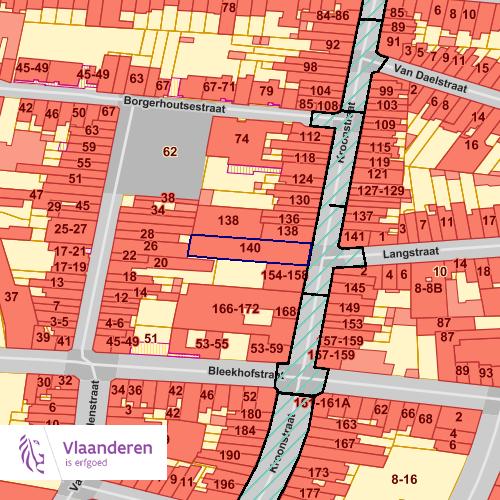 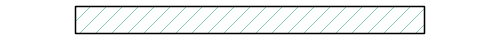 Wetenschappelijke inventaris houtige beplantingen met erfgoedwaarde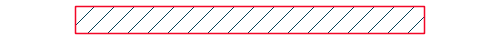 Wetenschappelijke archeologische zones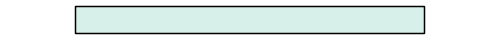 Bekrachtigde archeologienota’s en nota’s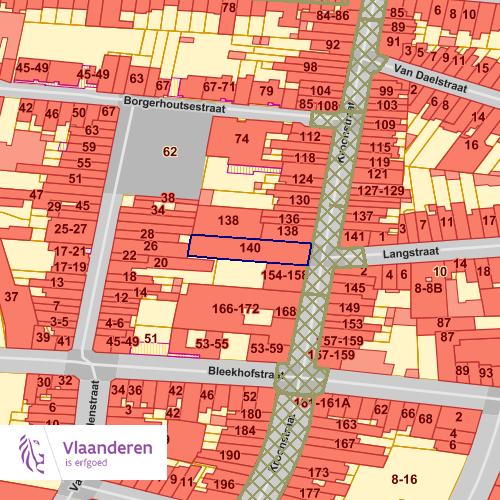 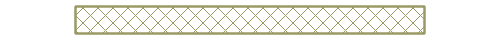 Eindverslagen archeologie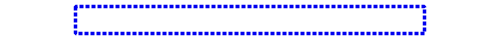 Erfgoedlandschappen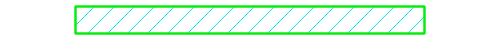 Vogelrichtlijngebieden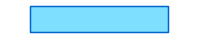 Jachtgebieden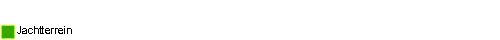 OVAM Bodemonderzoeken en sanering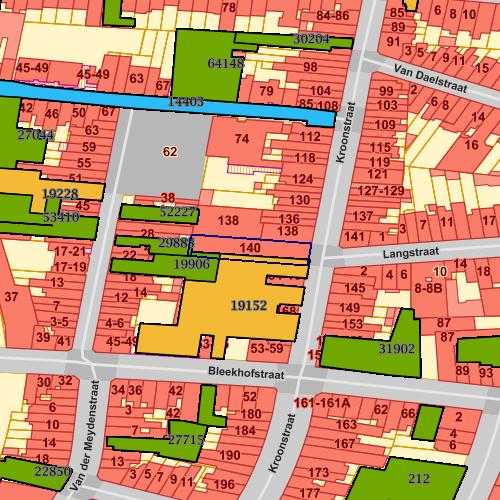 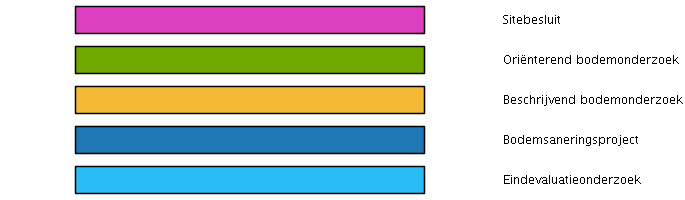 OVAM-Schadegevallen en meldingen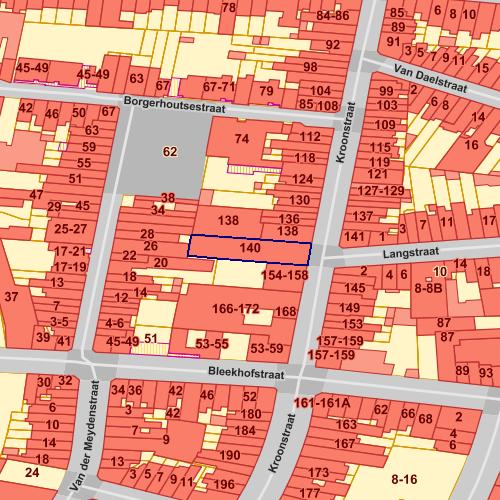 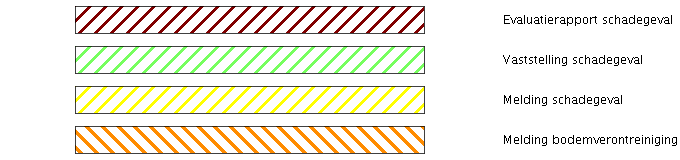 Signaalgebieden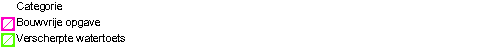 Kadastraal plan (CadGis)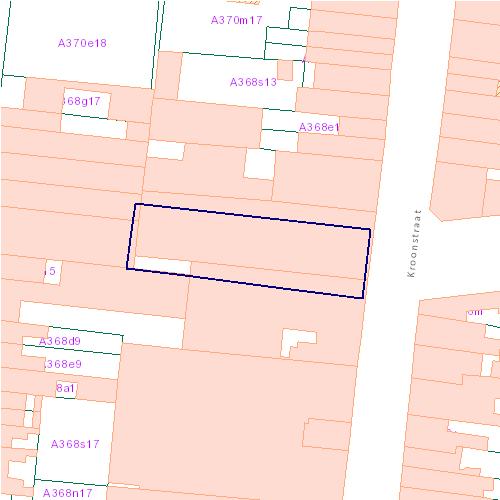 Traditioneel Landschap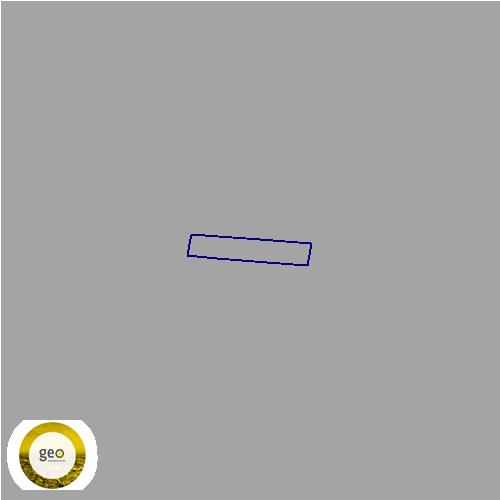 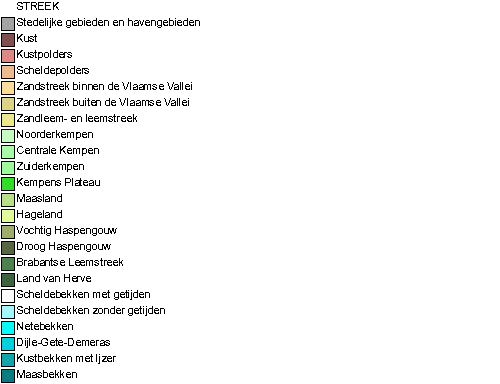 Groenkaart Vlaanderen 2013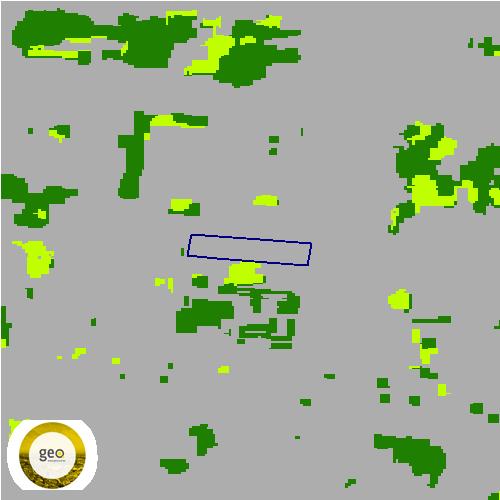 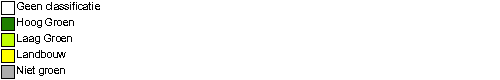 Vlaams voorkooprecht van toepassing op het onroerend goed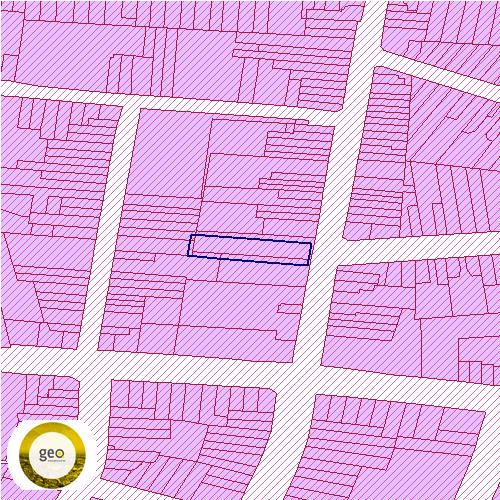 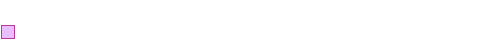 Vastgoedprijzen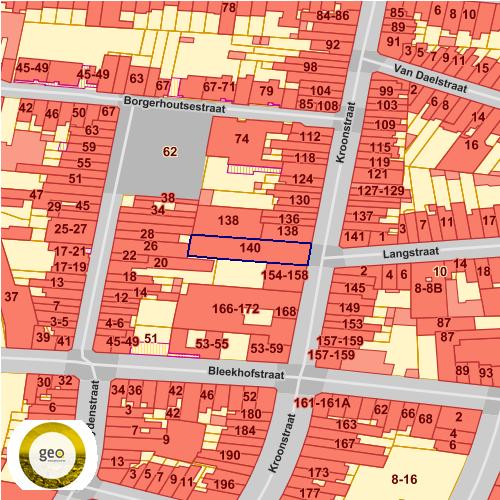 BronnenBekijken op Geopunt.be Klik hierWMS Agentschap voor Natuur en Bos Klik hierBronnenBekijken op Geopunt.be Klik hierWMS Agentschap voor Natuur en Bos Klik hierInfoWaardeLBLBOSWIJZGeen bosDEFBOSWIJZBodembedekking die niet aan de definitie van 'Bos' voldoetBronnenBekijken op Geopunt.be Klik hierBodemgebruik Klik hierBronnenBekijken op Geopunt.be Klik hierOrthofotomozaïek, middenschalig, winteropnamen Klik hierBronnenBekijken op Geopunt.be Klik hierMercator Publieke View Service Klik hierBronnenBekijken op Geopunt.be Klik hierMercator Publieke View Service Klik hierBronnenBekijken op Geopunt.be Klik hierWMS RVV Afbakeningen Klik hierBronnenBekijken op Geopunt.be Klik hierWMS Vlaamse Milieumaatschappij Klik hierBronnenRisicozones_overstroming_2017 Klik hierInfoWaardeLBLNATOORZVan natuure niet overstroombaarBEKNAAMBeneden-ScheldebekkenSTRMGEBScheldeBronnenBekijken op Geopunt.be Klik hierWMS Vlaamse Milieumaatschappij Klik hierBronnenBekijken op Geopunt.be Klik hierRisicozones overstromingen 2017 Klik hierInfoWaardedossieridDSI_2018000060svnaamwoongebiedensvidlinkhttps://dsi-geoserver.ruimteinfo.be/drodsi-bestanddataproxy/DSI_2018000060/00_0100.pdfstartdatum1979-10-03Zpublicatiedatum1979-10-25ZBronnenPublieke INSPIRE View Service van DSI Klik hierInfoWaardedossieridDSI_2015000308dossiertypegewRUPdossierversie2algplanidRUP_02000_212_00195_00001BronnenPublieke INSPIRE View Service van DSI Klik hierBronnenBekijken op Geopunt.be Klik hierAgentschap Onroerend Erfgoed Publieke Download Service Klik hierBronnenBekijken op Geopunt.be Klik hierAgentschap Onroerend Erfgoed Publieke Download Service Klik hierBronnenBekijken op Geopunt.be Klik hierAgentschap Onroerend Erfgoed Publieke Download Service Klik hierBronnenBekijken op Geopunt.be Klik hierAgentschap Onroerend Erfgoed Publieke Download Service Klik hierBronnenBekijken op Geopunt.be Klik hierMercator Publieke View Service Klik hierBronnenBekijken op Geopunt.be Klik hierMercator Publieke View Service Klik hierBronnenBekijken op Geopunt.be Klik hierMercator Publieke View Service Klik hierBronnenBekijken op Geopunt.be Klik hierAgentschap Onroerend Erfgoed Publieke Download Service Klik hierBronnenBekijken op Geopunt.be Klik hierAgentschap Onroerend Erfgoed Publieke Download Service Klik hierBronnenBekijken op Geopunt.be Klik hierAgentschap Onroerend Erfgoed Publieke Download Service Klik hierBronnenBekijken op Geopunt.be Klik hierAgentschap Onroerend Erfgoed Publieke Download Service Klik hierBronnenBekijken op Geopunt.be Klik hierMercator Publieke View Service Klik hierBronnenBekijken op Geopunt.be Klik hierMercator Publieke View Service Klik hierBronnenBekijken op Geopunt.be Klik hierMercator Publieke View Service Klik hierBronnenBekijken op Geopunt.be Klik hieragentschap Informatie Vlaanderen WMTS service Klik hierBronnenBekijken op Geopunt.be Klik hierMercator Publieke View Service Klik hierBronnenBekijken op Geopunt.be Klik hierAgentschap Onroerend Erfgoed Publieke Download Service Klik hierBronnenBekijken op Geopunt.be Klik hierAgentschap Onroerend Erfgoed Publieke Download Service Klik hierBronnenBekijken op Geopunt.be Klik hierAgentschap Onroerend Erfgoed Publieke Download Service Klik hierBronnenBekijken op Geopunt.be Klik hierAgentschap Onroerend Erfgoed Publieke Download Service Klik hierBronnenBekijken op Geopunt.be Klik hierAgentschap Onroerend Erfgoed Publieke Download Service Klik hierBronnenBekijken op Geopunt.be Klik hierAgentschap Onroerend Erfgoed Publieke Download Service Klik hierInfoWaardeurihttps://id.erfgoed.net/archeologie/archeologienotas/1443naamVooronderzoek_Antwerpen_Antwerpen, Borgerhout, Kroonstraattype_urihttps://id.erfgoed.net/vocab/ontology#Archeologienotatype_naamarcheologienotadatum_ind2016-12-19BronnenBekijken op Geopunt.be Klik hierAgentschap Onroerend Erfgoed Publieke Download Service Klik hierBronnenBekijken op Geopunt.be Klik hierAgentschap Onroerend Erfgoed Publieke Download Service Klik hierBronnenBekijken op Geopunt.be Klik hierAgentschap Onroerend Erfgoed Publieke Download Service Klik hierBronnenBekijken op Geopunt.be Klik hierMercator Publieke View Service Klik hierBronnenBekijken op Geopunt.be Klik hierWMS Jacht Klik hierInfoWaardeopdrachttype_hoogstconformBeschrijvend bodemonderzoekopdrachtid_sbo_meestrecent0datum_sbo0opdrachtid_obo_meestrecent115744datum_obo2005-06-03Zopdrachtid_bbo_meestrecent115742datum_bbo2003-02-25Zopdrachtid_bsp_meestrecent0datum_bsp0opdrachtid_eeo_meestrecent0datum_eeo0opdrachttype_hoogstconformOriënterend bodemonderzoekopdrachtid_sbo_meestrecent0datum_sbo0opdrachtid_obo_meestrecent115850datum_obo2007-01-24Zopdrachtid_bbo_meestrecent0datum_bbo0opdrachtid_bsp_meestrecent0datum_bsp0opdrachtid_eeo_meestrecent0datum_eeo0opdrachttype_hoogstconformOriënterend bodemonderzoekopdrachtid_sbo_meestrecent0datum_sbo0opdrachtid_obo_meestrecent116886datum_obo2007-09-12Zopdrachtid_bbo_meestrecent0datum_bbo0opdrachtid_bsp_meestrecent0datum_bsp0opdrachtid_eeo_meestrecent0datum_eeo0InfoWaardeInfoGeen data gevondenBronnenSignaalgebieden Klik hierInfoWaardeKadastrale planpercelen / Typeprivaat domeinKadastrale planpercelen / StatusondergrondsKadastrale planpercelen / Fiscale toestandeenvoudige herkwalificatie zonder een referentiebron te specificerenKadastrale planpercelen / Last update30/11/2016 19:20:26Kadastrale gebouwen, beheerd door de AAPD / TypegeslotenKadastrale gebouwen, beheerd door de AAPD / Roleeenvoudige herkwalificatie zonder een referentiebron te specificerenKadastrale gebouwen, beheerd door de AAPD / Statuseenvoudige herkwalificatie zonder een referentiebron te specificerenKadastrale gebouwen, beheerd door de AAPD / Fiscale toestandeenvoudige herkwalificatie zonder een referentiebron te specificerenKadastrale gebouwen, beheerd door de AAPD / Last update1480552972000InfoWaardeNAAMStedelijke agglomeratie of (lucht)havengebiedSTREEK0NAAMSTRKStedelijke gebieden en havengebiedenBronnenBekijken op Geopunt.be Klik hierWMS Universiteit Gent Klik hierInfoWaardeColorIndex4LBLGRNKRTNiet groenDEFGRNKRTAndere bodembedekking dan hoog groen, laag groen of landbouwBronnenBekijken op Geopunt.be Klik hierBodemgebruik Klik hierInfoWaardeBRONhttps://www.tijd.be/services/immomatch/map?show_properties=trueHuizenGemiddelde prijsavg2013247576avg2017263529avg2018267104ev201320180.079ev201720180.014AppartementenGemiddelde prijsavg2013175106avg2017195639avg2018207780ev201320180.187ev201720180.062GrondenGemiddelde prijsavg2013528avg2017483